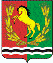 СОВЕТ  ДЕПУТАТОВМУНИЦИПАЛЬНОГО ОБРАЗОВАНИЯ                                                    БАЛАНДИНСКИЙ СЕЛЬСОВЕТАСЕКЕЕВСКОГО РАЙОНА  ОРЕНБУРГСКОЙ ОБЛАСТИтретьего созываРЕШЕНИЕ27 декабря 2018 г                   с.Баландино                                                 № 58О внесении изменений в решение Совета депутатов от 22 июня 2016 года  № 14 «О денежном содержании муниципальных служащих муниципального образования Баландинский сельсовет»В соответствии со статьей 53 Федерального закона от 06 октября 2003 года №131-ФЗ «Об общих принципах организации местного самоуправления в Российской Федерации», статьей 22 Федерального Закона от 02 марта 2007 года №25-ФЗ «О муниципальной службе в российской Федерации», статьей 136 Бюджетного кодекса РФ, статьями 15 и 15.1  Закона Оренбургской области от 10 октября 2007 года № 1611/339-IV-ОЗ «О муниципальной службе в Оренбургской области» и  Уставом муниципального образования Баландинский сельсовет, Совет депутатов муниципального образования Баландинский сельсовет  решил:Внести в приложение к решению совета депутатов от 22 июня 2016 № 14 «О денежном содержании муниципальных служащих муниципального образования Баландинский сельсовет» следующие изменения и дополнения:Статья 6 «Ежемесячная надбавка к должностному окладу за особые условия муниципальной службы» пункт 10 изложить в новой редакции:Ежемесячная надбавка к должностному окладу за особые условия муниципальной службы устанавливается в размерах:- лицам, замещающим высшие должности муниципальной службы от 20 до 95% должностного оклада- лицам, замещающим младшие должности муниципальной службы от 5 до 95% должностного окладаСтатья 7 «Ежемесячное денежное поощрение» пункт 2 изложить в новой редакции: Ежемесячное денежное поощрение выплачивается в размере до 90%  должностного оклада.Настоящее решение вступает в силу после официального опубликования (обнародования) и распространяется на правоотношения, возникшие с 01 января 2019 года.Глава муниципального образования                                           О.В.Золотухина                                                     